BEENISH 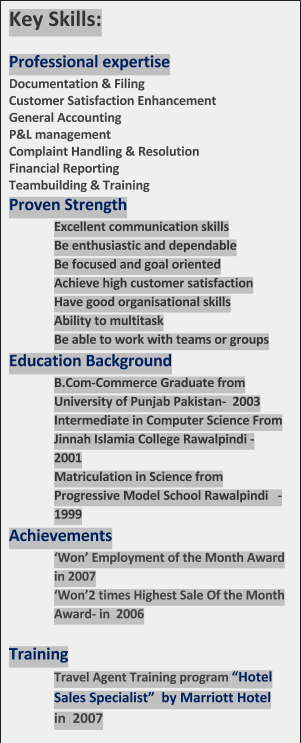 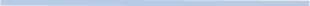 Personal Details Date of Birth	: July 20, 1983Marital Status	: Married Languages	: English and Urdu.Career SummaryDedicated Accountant, an experienced administrator  & customer service professional with 7+ years of experience having exposure and experience      in Accounts, Office Administration, Projects Coordinator &       Customer Support including,  Having a broad knowledge of organizing,     managing and supporting the day to day activities required for      running an educational institution. Handling    customer queries,      Detail-oriented, efficient and organized professional responsible for       setting up and directing accounting departments.An experienced self-starter, team player and problem-solver       with keen attention to customer needs and details.       An innovator with creative skills and experiences to improve      overall business processes.Education: B.Com 1st Division from University of Punjab- 2003Majors:
♣ Financial, Cost and Advance Accounting, Economics, 
♣ Business Studies, Tax, Business Law, Banking and finance, and 
♣ Business CommunicationI.c.s 1st Division from Rawalpindi Board- 2001Majors:♣Computer Science Studies♣Mathematics & Statistic studies  Professional Experience:	Binghalib Group Of Companies - Sharjah, U.A.EPosition: Admin. Executive cum Project Coordinator (Assistant)   Apr 2014 – Oct 2015 As Admin Exe ; Summary : Responsible for acting as a liaison between customers and companies. Assists with complaints, orders, errors, account questions, billing, cancelations, and other queries.PRIMARY RESPONSIBILITIES;Resolve customer complaints via phone or email.Use telephones to reach out to customers and verify account information.Respond promptly to customer inquiries.Handle and resolve customer complaintsHandling day to day cash related activities, such as Petty Cash, cash collection, arranging for bank depositsAssist with placement of orders, refunds, or exchanges.Set up new customer accounts in ZOHO CRM.Organize workflow to meet customer timeframesDirect requests and unresolved issues to the designated resourceKeep records of customer interactions and transactionsRecord details of inquiries, comments and complaintsRecord details of actions takenPrepare and distribute customer activity reportsMaintain customer databases in ZOHO CRMManage administrationCommunicate and coordinate with internal departmentsFollow up on customer interactionsProvide feedback on the efficiency of the customer service processAs Project Coordinator;Planning, organizing and prioritizing the work activities; using time efficiently, organizing and  scheduling other  people and their tasks;              and developing realistic action plans To determine progress of work orders and to provide information on changes in processing methods received from Engineer. Identify and develop sources of potential clients.Communicate effectively with clients to gain commitment to purchase and products.Overcome client resistance/objections to products.Prepare Quotations and follow up with customers and Update in ZOHO CRM Maintain an effective tracking system for enquiries to confirmation or release stages.Provide a weekly schedule of planned activities for each staff.Maintain Daily Timesheets for all staffPrepare method statements for immediate Jobs and trained staff.Maintain accurate records of all contacts with clients and SupplierTo expedite and deliver work orders  to the next jobsPerform other duties as assigned to insure the success of projects, individuals, and the companyShakiba Travel & Tours  Dubai , U.A.EPosition: Travel Consultant - Jan 2014 – April 2014 Duties and Responsibilities:Deal with clients and customers on a daily basis. Book flights, tickets sales, travel insurance, car hire etc. Work as part of a team selling holidays. Responsible for providing detailed travel information to customers and deal with customer queries in relation to holiday packages. Responsible for booking corporate travel reservations (air, car, hotel, etc) for large corporate account. Promote the acceptance of fares, rates and suppliers that match the client's travel program policies and negotiate contracts. Responsible for coordinating travel, including handling on line fulfillment, ticketing, taking phone calls for changes and special requests. Ensure compliance with client's corporate travel policies Ensure compliance with company's procedures for documentation, ticketing, voids, refunds. FM Express & Logistics Pvt Limited - Islamabad, PakistanPosition: Tour Operator cum Accountant – (05th Sep, 2011 till 31st Dec2013Duties and Responsibilities:Preparing and reporting regular sales reports.Promoting products via Tele sales and Marketing. producing brochures and Internet-based informationproviding pricing informationHelping customers on their queries.Contributes to team effort by accomplishing related results as needed.Handling bookings, invoicing and issuing of ticketsMaintaining Petty CashPerform clerical/administrative functions.Prepare payroll.Logistical management, hotel, tickets, custom clearance, etc.Preparing monthly Profit & Loss statements and monthly closingHandling with Receivables and PayablesPreparing monthly reports and maintaining recordsPrepare weekly and monthly Bank Reconciliation Statement.Checking and posting of invoices and sending to customers.Make payments to international suppliers by bank transfer or credit card and local suppliers by cheque.Maintain Accounts Receivable and sending outstanding statement of accounts to Customers.Following-up the customers for the payments.Maintain Utility bills paymentSOUTH TRAVEL & TOURS: Islamabad PakistanPosition: Hotel Reservation In-charge cum Accountant – (3rd May, 2005–30th Aug, 2011)Duties and Responsibilities:Resolve customer complaints via phone, email, mail, or social media.Knows the type of rooms available as well as their location and layout.Knows the selling status, rates, and benefits of all packages plans.Use telephones to reach out to customers and verify account information.Greet customers warmly and ascertain problem or reason for calling.Assist with placement of orders, refunds, or exchanges.Knows the credit policy of the hotel and how to code each reservation.Understands the hotel's policy on guaranteed reservations and no-shows.Handles daily correspondence. Responds to inquiries and makes reservations as needed.Maintain goodwill by beings courteous, friendly, and helpful to guests, mangers, and fellow employees.Getting information about areas of interest in order to target more clients in particular seasons.Ensure special handling of repeats guest and very VIP guest.Review room blocking for Long Stay. Suites and special group request.Making arrangements for clients travel programs.Maintaining Petty CashMaintain Utility bills paymentPost daily receipts and payments vouchers.Checking Bank Balances and maintain record with Banks.Prepare profit and loss statements and monthly closing.Checking and posting of invoices and sending to customers.Prepare monthly sales reports of sale staff.Make payments to international suppliers by bank transfer or credit card and local suppliers by cheque.Prepare monthly payable ledgers of local and foreign Suppliers.Maintain Accounts Receivable and sending outstanding statement of accounts to Customers.Following-up the customers for the payments.Muslim Commercial Bank: Rawalpindi PakistanPosition: Internee – (2nd July 2003 to 2nd Sep 2003)Job Description:I worked at Muslim Commercial Bank, RWP as an internee. The bank Manager told me about the rules and regulations and a brief history of the bank. Later on, he told me the basics of some operations of the departments in the bank. Though, I was supposed to serve in all possible departments, yet I served the Accounts department the most.InterestsCooking.Watching TVPersonal TraitsHonestSelf-MotivatedHard WorkingQuick learnerPatient and FriendlyClick to send CV No & get contact details of candidate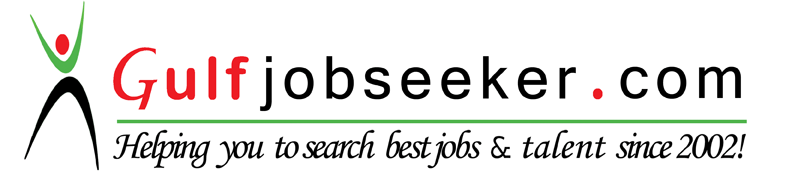 